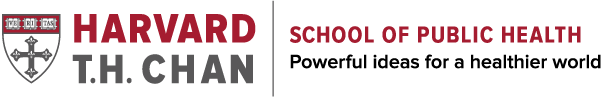 If you intend to use this questionnaire for your project, please cite the publication [1, 2] and inform the authors by sending an e-mail to preparedness@hsph.harvard.eduThe following statements ask about your thoughts and feelings in a variety of situations. For each statement, indicate how well it describes you by choosing the appropriate number on a scale from 0 to 4: [3]The following statements ask about your thoughts and feelings in a variety of situations. For each statement, indicate how well it describes you by choosing the appropriate number on a scale from 0 to 4: [4]The following statements ask about your thoughts and feelings in a variety of situations. For each statement, indicate how well it describes you by choosing the appropriate number on a scale from 0 to 4: [4]1.	Savoia, E., et al., Assessing the Impact of the Boston CVE Pilot Program: A Developmental Evaluation Approach. Homeland Security Affairs, 2020. 17(6).2.	Savoia, E., et al., Evaluation of a School Campaign to Reduce Hatred. Journal for Deradicalization, 2019. Winter(21).3.	Van Dyne, L., S. Ang, and C. Koh, Cultural intelligence: Measurement and scale development, in Contemporary leadership and intercultural competence: Exploring the cross-cultural dynamics within organizations. 2009, Sage Publications, Inc: Thousand Oaks, CA, US. p. 233-254.4.	Wang, Y.-W., et al., The scale of ethnocultural empathy: development, validation, and reliability. Journal of counseling psychology, 2003. 50(2): p. 221.0 (does not describe me very well)1234 (describes me very well)a. I enjoy interacting with people from different cultures. b. I am confident that I can socialize with people from a culture that is unfamiliar to me.c. I am sure I can deal with the stress of adjusting to a culture that is new to me.d. I enjoy living in cultures that are unfamiliar to me.e. I am confident that I can get accustomed to shopping while in a different culture0 (does not describe me very well) 1234 (describes me very well)a. I feel irritated when people of different racial or ethnic backgrounds speak their language around me. b. I feel annoyed when people do not speak standard English.c. I get impatient when communicating with people from other racial or ethnic backgrounds, regardless of how well they speak English.d. I do not understand why people want to keep their racial or ethnic cultural traditions instead of trying to fit into the mainstream.e. I don't understand why people of different racial or ethnic backgrounds enjoy wearing traditional clothing.0 (does not describe me very well) = 1234 (describes me very well) a. I am aware of how society treats racial or ethnic groups differently than my own. b. I recognize that the media often portrays people based on their racial or ethnic stereotypes.c. I can see how other racial or ethnic groups are systemically oppressed in our society.d. I am aware of institutional barriers (e.g., restricted opportunities for job promotion) that discriminate against racial or ethnic groups other than my own.